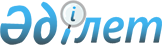 Об утверждении коэффициентов зонирования (К зон), учитывающих месторасположение объектов налогообложения в населенных пунктах Кызылжарского района Северо-Казахстанской областиПостановление акимата Кызылжарского района Северо-Казахстанской области от 29 ноября 2018 года № 460. Зарегистрировано Департаментом юстиции Северо-Казахстанской области 30 ноября 2018 года № 5025
      В соответствии с пунктом 6 статьи 529 Кодекса Республики Казахстан "О налогах и других обязательных платежах в бюджет" (Налоговый кодекс) от 25 декабря 2017 года, пунктом 2 статьи 31 Закона Республики Казахстан от 23 января 2001 года "О местном государственном управлении и самоуправлении в Республике Казахстан" акимат Кызылжарского района Северо-Казахстанской области ПОСТАНОВЛЯЕТ:
      1. Утвердить коэффициенты зонирования (К зон), учитывающие месторасположение объектов налогообложения в населенных пунктах Кызылжарского района Северо-Казахстанской области согласно приложению к настоящему постановлению.
      2. Контроль за исполнением настоящего постановления возложить на курирующего заместителя акима Кызылжарского района Северо-Казахстанской области.
      3. Настоящее постановление подлежит официальному опубликованию и вводится в действие с 1 января 2019 года.
      СОГЛАСОВАНО: 
Руководитель республиканского 
государственного учреждения 
"Управление государственных доходов 
по Кызылжарскому району департамента 
государственных доходов 
по Северо – Казахстанской области 
комитета государственных доходов 
министерства финансов 
Республики Казахстан"       А. Журсиналин 
"29" ноября 2018 года Коэффициенты зонирования (К зон), учитывающие месторасположение объектов налогообложения в населенных пунктах Кызылжарского района Северо-Казахстанской области
					© 2012. РГП на ПХВ «Институт законодательства и правовой информации Республики Казахстан» Министерства юстиции Республики Казахстан
				
      Аким 
Кызылжарского района 

Ж. Садвокасов
Приложение к постановлению акимата Кызылжарского района Северо-Казахстанской области от 29 ноября 2018 года № 460
По Кызылжарскому району
По Кызылжарскому району
По Кызылжарскому району
Объекты налогообложения населенных пунктов
Коэффициенты зонирования
Бескольский аульный округ, по зонам:
1
I
2,05
2
II
1,85
3
III-1
1,85
4
III-2
1,70
5
III-3
1,85
6
IV-1
1,50
7
IV-2
1,75
8
V
2,05
9
VI-1
1,20
10
VI-2
1,50
11
VI-3
1,65
Архангельский сельский округ 
12
село Архангельское
1,80
13
село Новокаменка 
1,80
Асановский сельский округ
14
село Асаново
1,55
15
село Малое Белое 
1,50
16
село Михайловка 
1,05
17
село Плоское 
1,45
18
село Толмачевка 
1,35
Березовский сельский округ
19
село Большая Малышка 
1,60
20
село Барневка 
1,60
21
село Гончаровка 
1,25
22
село Долматово 
1,50
23
село Ташкентка 
1,65
Бугровской сельский округ
24
село Бугровое
1,55
25
село Красноперовка 
1,00
26
село Николаевка 
0,90
27
село Новогеоргиевка 
1,10
28
село Сосновка 
1,10
Вагулинский сельский округ
29
село Вагулино
1,55
30
село Желяково 
1,50
31
село Красноярка 
1,45
32
село Красный Яр 
1,05
33
село Кустовое 
1,50
Виноградовский сельский округ
34
село Виноградовка
1,50
35
село Исаковка 
0,95
36
село Сумное 
1,15
Куйбышевский сельский округ
37
село Боголюбово
1,75
38
село Вознесенка 
1,75
39
село Надежка 
1,75
Кызылжарский сельский округ
40
село Байтерек
1,85
41
село Карлуга
1,40
42
село Подгорное 
1,85
43
село Приишимка 
1,95
44
село Трудовая Нива 
1,45
45
село Чапаево 
1,70
Лесной сельский округ
46
село Пресновка
1,65
47
село Глубокое 
1,65
Налобинский сельский округ
48
село Налобино
1,55
49
село Гайдуково 
1,50
50
село Дубровное 
0,95
51
село Лебедки 
0,95
52
село Николаевка 
1,05
Новоникольский сельский округ
53
село Новоникольское 
1,55
54
село Новоалександровка
1,65
55
село Трудовое 
1,30
Петерфельдский сельский округ
56
село Петерфельд 
1,75
57
село Боровское 
1,45
58
село Затон
1,40
59
село Измайловка 
1,25
60
село Кондратовка 
1,55
61
село Кривоозерка 
1,50
62
Остановочный пункт 2603 км
1,10
Прибрежный сельский округ
63
село Прибрежное
1,75
64
село Тепличное 
1,50
65
село Шаховское 
1,65
Рассветский сельский округ
66
село Рассвет
1,75
67
село Водопроводное 
1,55
68
село Красная Горка 
1,65
69
село Семиполатное 
1,40
Рощинский сельский округ
70
село Пеньково
1,70
71
село Белое 
1,75
72
село Березовка
1,65
Светлопольский сельский округ
73
село Знаменское
1,55
74
село Байсал
1,20
75
село Янцено 
0,85
76
село Метлишино 
1,45
77
село Новоникольское 
1,20
Соколовский сельский округ
78
село Соколовка 
1,65
Якорьский сельский округ
79
село Якорь
1,85
80
село Вишневка
1,40
81
село Вознесенка 
1,35
82
село Ольшанка 
1,50